創業に必須となる「財務、経営、販路、労務」の４つのテーマについて、専門家により上記４日間の講義を実施します。全て受講することで「認定特定創業支援事業」を受けた者として、創業時の優遇措置が受けられる証明書を橋本市から発行させていただきます。どうしても都合がつかない日程がある場合は事前に橋本市経済推進部産業振興課にご相談ください。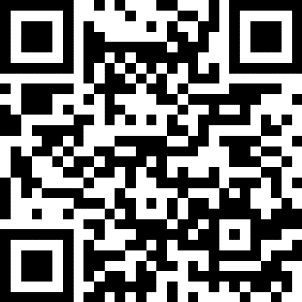 創業塾受講申込書　　[申込締切：２０２３年８月３１日（木）（当日必着）]※お申し込み受付後に受付票を郵送いたします。※申込書にご記入いただいた個人情報は本事業実施後の他、各種セミナーのご案内に使用します。個人情報の取扱いは守秘義務に準じます。創業塾カリキュラム創業塾カリキュラム創業塾カリキュラム創業塾カリキュラム創業塾カリキュラム創業塾カリキュラム創業塾カリキュラム日程時間会場テーマ内容講師2023年９/９（土）13:00～17:00橋本商工会館５階財務創業計画の作り方日本政策金融公庫和歌山支店融資第二課青木　静香 氏９/１６（土）13:00～17:00橋本商工会館５階経営創業（第二創業）に必要な事前準備とポイント(株)紀の州コンサルティング中小企業診断士社会保険労務士濱田　智司 氏９/３０（土）13:00～17:00橋本商工会館５階販路「超」基本から学ぶマーケティング(株)紀の州コンサルティング中小企業診断士社会保険労務士濱田　智司 氏１０/７（土）13:00～17:00橋本商工会館５階労務労務・雇用管理について和歌山働き方改革推進支援センターセンター長特定社会保険労務士古谷　昭一 氏特定社会保険労務士山内　賢　氏フリガナ年齢年齢性別男性・女性お名前年齢年齢性別男性・女性ご住所〒　　　　―〒　　　　―〒　　　　―〒　　　　―〒　　　　―〒　　　　―TEL携帯電話メールアドレス受講区分受講するセミナーの□に✓をつけてください。□財務（９/９）　　□経営（９/１６）　　□販路（９/３０）　　□労務（１０/７）受講するセミナーの□に✓をつけてください。□財務（９/９）　　□経営（９/１６）　　□販路（９/３０）　　□労務（１０/７）受講するセミナーの□に✓をつけてください。□財務（９/９）　　□経営（９/１６）　　□販路（９/３０）　　□労務（１０/７）受講するセミナーの□に✓をつけてください。□財務（９/９）　　□経営（９/１６）　　□販路（９/３０）　　□労務（１０/７）受講するセミナーの□に✓をつけてください。□財務（９/９）　　□経営（９/１６）　　□販路（９/３０）　　□労務（１０/７）受講するセミナーの□に✓をつけてください。□財務（９/９）　　□経営（９/１６）　　□販路（９/３０）　　□労務（１０/７）創業内容創業予定の業種、概要など構想がありましたらご記入ください。創業予定の業種、概要など構想がありましたらご記入ください。創業予定の業種、概要など構想がありましたらご記入ください。創業予定の業種、概要など構想がありましたらご記入ください。創業予定の業種、概要など構想がありましたらご記入ください。創業予定の業種、概要など構想がありましたらご記入ください。